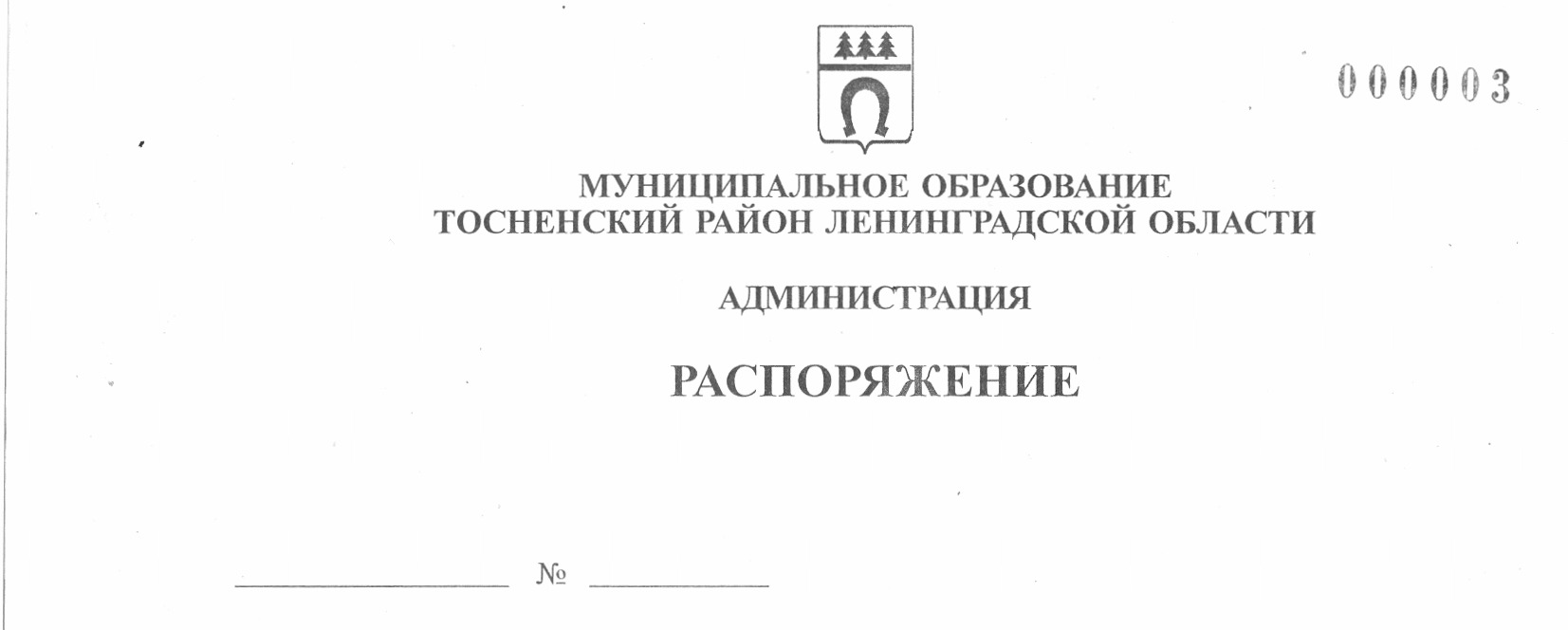 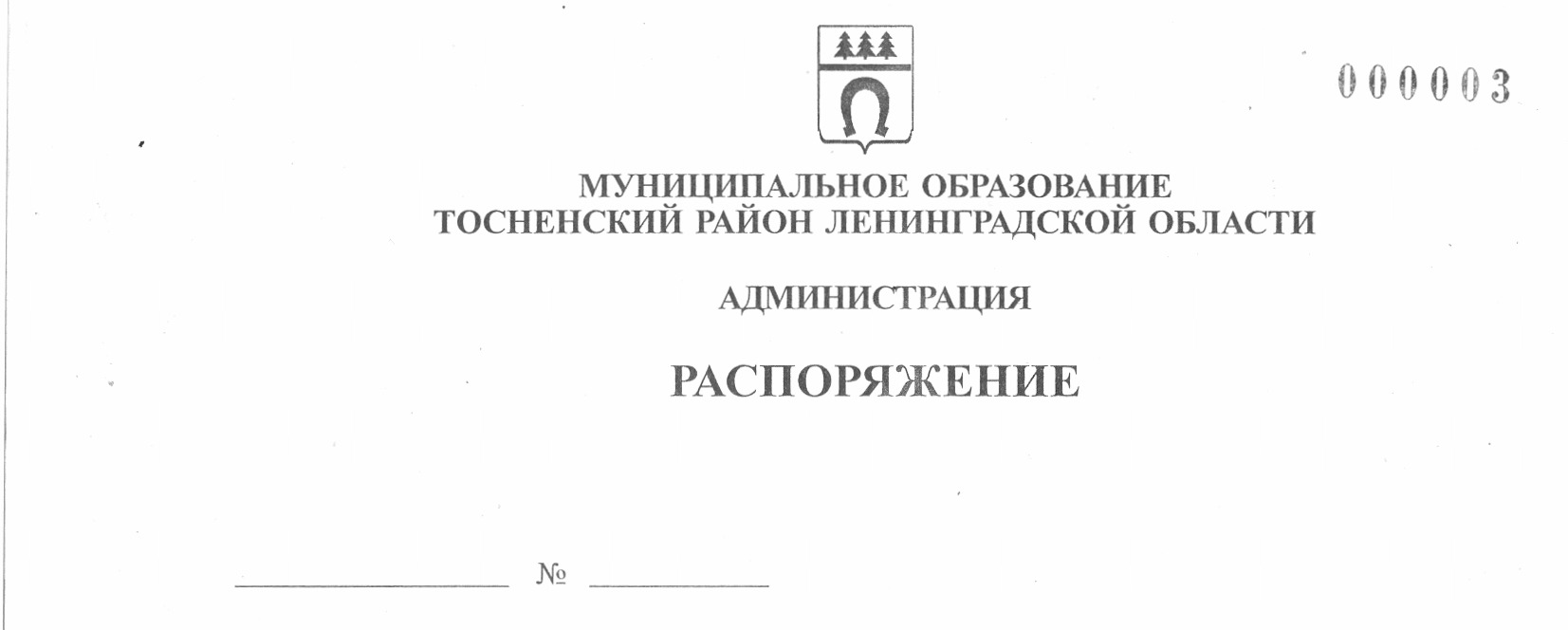 01.06.2021                               246-раО начале приема заявок для проведения конкурсного отбора юридических лиц для предоставления субсидий в 2021 году на реализацию мероприятий по установке АИТП в многоквартирных домах Тосненского городского поселения Тосненского района Ленинградской областиАдминистрация муниципального образования Тосненский район Ленинградской области извещает о начале  конкурсного отбора юридических лиц для предоставления субсидий на выполнение работ по разработке проектной документации, установке и вводу в эксплуатацию автоматизированных индивидуальных тепловых пунктов с погодным и часовым регулированием в многоквартирных домах  Тосненского городского поселения Тосненского района Ленинградской области: Начать прием заявок с 03.06.2021 по 02.07.2021, в соответствии с объявлением (приложение). Установить срок рассмотрения заявок с 03.07.2021 по 08.07.2021. Форма заявки установлена приложением 1 к Порядку предоставления субсидий юридическим лицам в связи с выполнением работ по разработке проектной документации, установке и вводу в эксплуатацию автоматизированных индивидуальных тепловых пунктов с погодным и часовым регулированием в многоквартирных домах Тосненского городского поселения Тосненского района Ленинградской области, утвержденному постановлением администрации муниципального образования Тосненский район Ленинградской области от  № 800-па.Комитету по ЖКХ и благоустройству администрации муниципального образования Тосненский район Ленинградской области:3.1. Осуществлять прием заявок по адресу: 187000, Ленинградская область, г. Тосно, Ленина пр-кт, дом 32а, каб. № 3, № 9 в срок, установленный п. 1 настоящего распоряжения.3.2. Направить в пресс-службу комитета по организационной работе, местному самоуправлению, межнациональным и межконфессиональным отношениям администрации муниципального образования Тосненский район Ленинградской области настоящее распоряжение для обнародования в порядке, установленном Уставом Тосненского городского поселения Тосненского района Ленинградской области.2Пресс-службе комитета по организационной работе, местному самоуправлению, межнациональным и межконфессиональным отношениям администрации муниципального образования Тосненский район Ленинградской области обнародовать настоящее распоряжение в порядке, предусмотренном Уставом Тосненского городского поселения Тосненского муниципального района Ленинградской области. Контроль за исполнением настоящего распоряжения возложить на заместителя главы администрации муниципального образования Тосненский район Ленинградской области Горленко С.А. Глава администрации	А.Г. КлементьевКеменчежи Евгений Валерьевич, 8(81361)332576 гаПриложение к распоряжению администрации муниципального образования Тосненский район Ленинградской области      01.06.2021               246-раот ____________№_______Объявление о  начале приема заявок для проведения конкурсного отбора юридических лиц для предоставления субсидий в 2021 году на реализацию мероприятий по установке АИТП в многоквартирных домах Тосненского городского поселения Тосненского района Ленинградской областиАдминистрация муниципального образования Тосненский район Ленинградской области извещает Вас о начале конкурсного отбора юридических лиц для предоставления субсидий на выполнение работ по разработке проектной документации, установке и вводу в эксплуатацию автоматизированных индивидуальных тепловых пунктов с погодным и часовым регулированием в многоквартирных домах  Тосненского городского поселения Тосненского района Ленинградской области. К участию в конкурсном отборе допускаются заявки юридических лиц, отвечающие требованиям согласно п. 2, п. 3 постановления администрации муниципального образования  Тосненский район Ленинградской области от  № 800-па  «Об утверждении Порядка предоставления субсидий юридическим лицам в связи с выполнением работ по разработке проектной документации, установке и вводу в эксплуатацию автоматизированных индивидуальных тепловых пунктов с погодным и часовым регулированием в многоквартирных домах Тосненского городского поселения Тосненского района Ленинградской области» (далее – Порядок).Заявки на участие в конкурсном отборе  принимаются с 03.06.2021 по 02.07.2021 комитетом по ЖКХ и благоустройству администрации муниципального образования Тосненский район Ленинградской области по адресу: 187000, Ленинградская область, г. Тосно, Ленина пр-кт, дом 32а, каб. № 3, № 9. Форма заявки должна соответствовать приложению 1 к Порядку, срок рассмотрения заявок с 03.07.2021 по 08.07.2021.Указанный Порядок опубликован на официальном сайте администрации муниципального образования Тосненский район Ленинградской области «Нормативные правовые акты»/«Нормативные правовые акты 2021 год». Ссылка на Порядок: http://tosno-online.com/260-2021/5517-normativnye-pravovye-akty-2021.Телефон для справок: 8(81361) 33257E-mail: tekikx@mail.ru